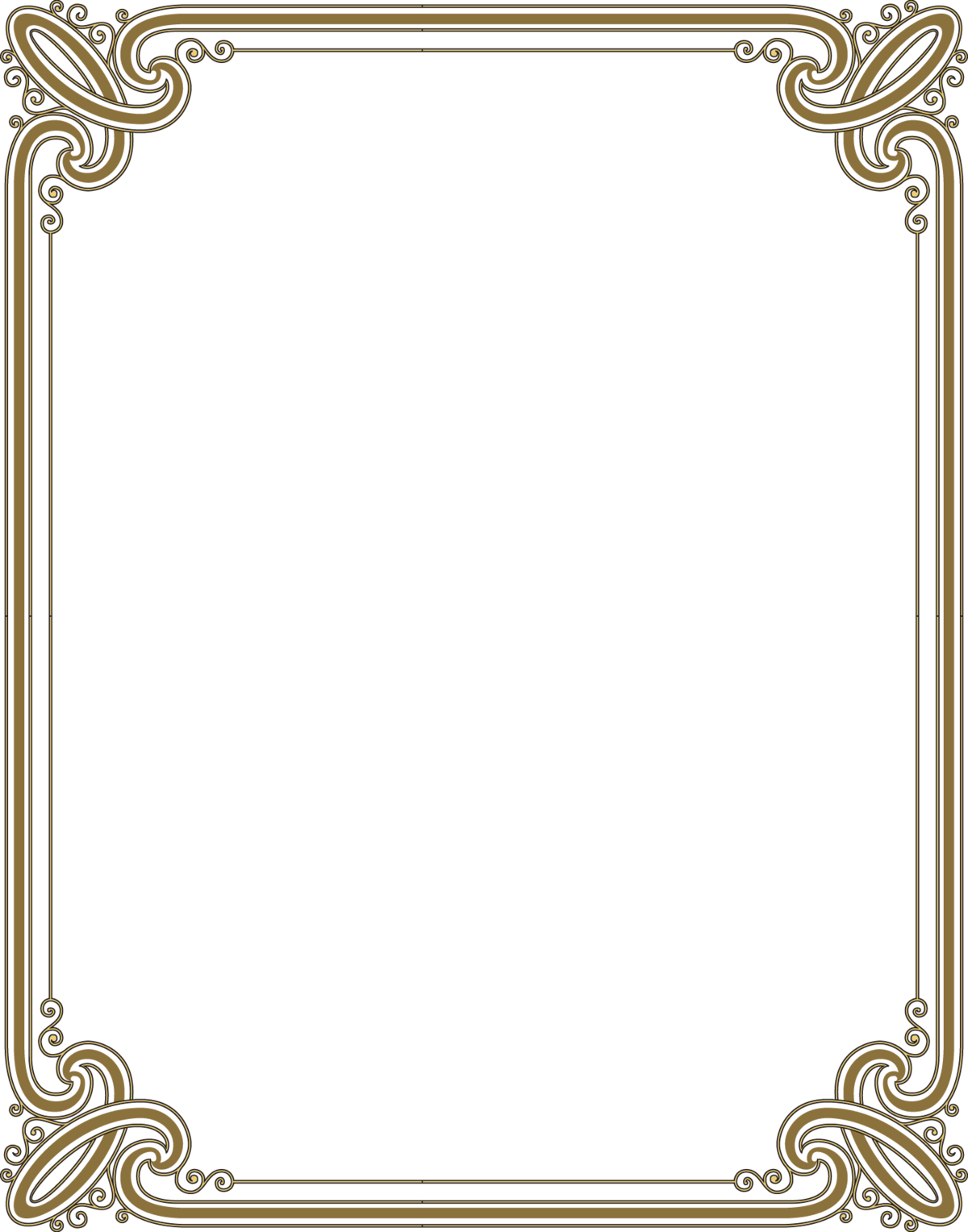 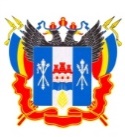 МИНИСТЕРСТВО ОБЩЕГО И ПРОФЕССИОНАЛЬНОГО ОБРАЗОВАНИЯ РОСТОВСКОЙ ОБЛАСТИГОСУДАРСТВЕННОЕ КАЗЕННОЕ ОБЩЕОБРАЗОВАТЕЛЬНОЕ УЧРЕЖДЕНИЕРОСТОВСКОЙ ОБЛАСТИ «ЗЕРНОГРАДСКАЯ СПЕЦИАЛЬНАЯ ШКОЛА-ИНТЕРНАТ»(ГКОУ РО «ЗЕРНОГРАДСКАЯ СПЕЦИАЛЬНАЯ ШКОЛА-ИНТЕРНАТ»)         ПРИНЯТ                                                                                                                                         УТВЕРЖДЕН  на заседании  педагогического совета                                                           приказом ГКОУ РО «Зерноградская специальная школа-интернат»       (протокол  от 30.08.2021 №14)                                                                                                                 от  30.08.2021 № 371                                                                                                              Директор___________________В. Н. ХарченкоГРАФИКприбытия обучающихся в ГКОУ РО «Зерноградская специальная школа-интернат» в 2021 – 2022 учебном году№ п/пПотокиобучающихсяВремя входа в школуЦентральный Вход Вход через интернат№ п/пПотокиобучающихсяВремя входа в школуЦентральный Вход Вход через интернат1.Первый поток(5 -  10 классы)07:45 - 07:5207:53 - 08:005б класс6б, 10 классы5а, 6а, 7а классы7б, 8, 9 классы2.Второй поток(2 - 4 классы)08:05 - 08:1208:13 - 08:202в класс4а класс2а, 2б, 2г классы3, 4б классы3.Третий поток(1-е классы)08:25 – 08:401а, 1д классы1б, 1в, 1г, 1е классы